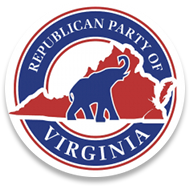 CITY OF WAYNESBORO OFFICIAL CALLParty Canvass of City of Waynesboro of the Republican Party of Virginia.As Chairman of the City of Waynesboro Committee of the Republican Party, and pursuant to the Plan of Organization and as recommended and directed by the Committee, I, Danny Ledford, do hereby issue this call for a Party Canvass to be held at the Waynesboro Republican Headquarters (201 Rosser Ave.  Waynesboro, VA), from 9 am until 4 pm local time on April 10, 2021 for the following purposes:Electing Delegates and an equal number of Alternates to the State Convention, to be held on May 8, 2021 at TBD, beginning at TBD for the purposes of nominating candidates for the offices of Governor, Lt. Governor, and Attorney General.Filing Requirements for the nomination or election at said canvass shall file a delegate form by email, mail or in person, to Becca Lilly (bexlilly94@gmail.com), 205 Bookerdale Road Apt. 23  Waynesboro, VA 22980, which must be received no later than April 5, 2021 at 6 pm.  Only 1 delegate form per envelope, when delivering in person, or by email will be permitted.If fewer candidates for delegate are qualified by the Credentials Committee than allowed by the State Party Plan, for the City of Waynesboro, those delegates shall be determined to be elected and the Party Canvass may be cancelled.Delegate forms may be obtained by sending an email to herman.wells@gmail.com or picked up at the headquarters on Fridays March 26 and April 2 from 3:30-5:30 and Saturday March 27, 2021 from 11 am- 2 pm. Any Military Member who is otherwise qualified under Article I to participate in Republican Party actions and who complies with the procedures to become a delegate to any Convention as set forth in the Official Call of the Convention, Mass Meeting, or Party Canvass called for the purpose of selecting delegates and alternates to that Convention (other than a national Republican Convention), and who produces valid military identification or other proof of active-duty status shall be certified as a delegate and shall not be required to be elected as a delegate. The number of delegates certified in this manner shall count toward each unit’s maximum allowable number of convention delegates. 7. Military Members who are certified as delegates pursuant to paragraph 6 that are unable to attend the convention in person due to obligations of their official military orders, shall have their votes cast within their unit delegation according to candidate preference ballots. Candidate preference ballots shall list the Military Member’s rank order preference among candidates (i.e., first choice, second choice, third choice, etc.). Their votes shall be cast for the highest ranked choice candidate who remains eligible to receive a vote in a particular round of voting. Candidate preference ballots shall be made available by the Official Committee calling the convention no less than twenty (20) days prior to the convention and returned to the Chairman of the Official Committee that called the convention not less than three (3) days prior to the convention. Voters in the Canvass must do so in person. No proxies or absentee balloting allowed.There will be no registration fee to participate in this canvass.Paid for and Authorized by City of Waynesboro Republican Committee